Załącznik Nr 8 do SWZ Wzór umowyUmowa w oparciu o postępowanie nr BGN.II.272….2023Zawarta w dniu …………………… r, pomiędzy: Gminą Torzym, ul. Wojska Polskiego 32, 66-235 Torzym reprezentowaną przez: Ryszarda Stanulewicza - Burmistrza Miasta i Gminy Torzym przy kontrasygnacie Skarbnika Gminy – Wojciecha Junika zwaną dalej ZAMAWIAJĄCYM,a…………………………………………………………………………………………..reprezentowanym przez :…………………………………………………………………………………………..zwanym dalej WYKONAWCĄ,§ 1 PRZEDMIOT UMOWY1 . Przedmiotem umowy jest wykonanie robót budowlanych w formule: zaprojektuj i wybuduj” w ramach zadania inwestycyjnego pn. „Budowa kontenerowego zaplecza sanitarno-szatniowego przy boisku sportowym w Torzymiu” w formule – zaprojektuj i wybuduj.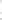 W ramach realizacji umowy Wykonawca wykona dokumentację projektową a następnie wykonanie kontenerowego budynku zaplecza sanitarno-szatniowego wraz z niezbędną infrastrukturą techniczną i zagospodarowaniem terenu.Szczegółowy zakres i opis przedmiotu umowy zawiera Program funkcjonalno - użytkowy (PFU) stanowiący załącznik Nr 3 do umowy.§ 21. Na przedmiot umowy określony w § 1 składa się następujący zakres rzeczowy:Przedmiotem zamówienia jest zaprojektowanie a następnie wykonanie kontenerowego budynku zaplecza sanitarno-szatniowego wraz z niezbędną infrastrukturą techniczną i zagospodarowaniem terenu w ramach zadania inwestycyjnego pn. „Budowa kontenerowego zaplecza sanitarno-szatniowego przy boisku sportowym w Torzymiu". Budynek zaplecza sanitarno-szatniowego stanowić będzie uzupełnienie istniejącej infrastruktury sportowej i zlokalizowany będzie przy boisku sportowym na jego potrzeby.W zakresie planowanego przedsięwzięcia jest dokonanie wizji w terenie celem rozpoznania przedmiotu zamówienia, sporządzenie inwentaryzacji, wykonanie projektu budowlanego, uzyskanie pozwolenia na budowę lub skutecznego zgłoszenia robót budowlanych, wykonanie projektów wykonawczych, specyfikacji technicznych wykonania i odbioru robót budowlanych, przedmiarów robót oraz innych dokumentów i opracowań niezbędnych do realizacji zamierzenia, a następnie realizacja zamierzenia budowlanego zgodnie z opracowaną dokumentacją projektową. Wykonawca zobowiązany jest również opracować świadectwo charakterystyki energetycznej obiektu po zakończonej pracy.Wykonawca, działając na podstawie udzielonego przez Zamawiającego pełnomocnictwa zobowiązany będzie uzyskać wszelkie niezbędne uzgodnienia, pozwolenia, zgłoszenia itp., wynikające z opracowanej dokumentacji i prowadzonych prac.Planowane prace projektowe i wykonawcze obejmują następujące prace:roboty rozbiórkowe,roboty ziemne wraz z ukształtowaniem nowych skarp,budowę kontenerowego budynku zaplecza sanitarno-szatniowego, zagospodarowanie przyległego terenu m.in. budowę dojść i utwardzeń, budowę zieleni urządzonej, wykonanie opaski wokół budynku, wykonanie miejsca na gromadzenie odpadów komunalnych,budowę infrastruktury technicznej w tym przyłącza wodociągowego, kanalizacyjnego i elektroenergetycznego,budowę ogrodzenia,- wykonanie robót odtworzeniowych istniejącej nawierzchni.Budynek zaplecza sanitarno-szatniowego winien być zaprojektowany i wykonany zgodnie z aktualnymi PRZEPISAMI LICENCYJNYMI DLA KLUBU IV LIGI. Dla całego zamierzenia inwestycyjnego, zamówienie obejmuje:Pozyskanie warunków technicznych w zakresie infrastruktury technicznej (jeśli będzie wymagane inne niż załączone).Pozyskanie warunków konserwatorskich i archeologicznych (jeśli będą wymagane).W razie konieczności wykonanie opinii lub stosowanych dokumentacji geologiczno — inżynierskich, pozwalających na jednoznaczne określenie zasad posadowienia planowanych budowli, nawierzchni itp.Opracowanie mapy do celów projektowych.Wykonanie niezbędnych uzupełniających pomiarów sytuacyjno-wysokościowych.Wykonanie programu wierceń oraz wierceń dla jednoznacznego określenia warunków technicznych posadowienia budowli.Wykonanie niezbędnych obliczeń technicznych.Wystąpienie z wnioskiem i uzyskanie decyzji o ustaleniu lokalizacji inwestycji celu publicznego lub decyzji o warunkach zabudowy (jeśli będzie wymagana inna niż załączona).Sporządzenie szczegółowego harmonogramu robót, poddawanego bieżącej koordynacji i aktualizacji.Uzyskania uzgodnienia ZUD (jeżeli będzie wymagane).Wykonanie inwentaryzacji faktycznego stanu zagospodarowania umożliwiającym wykonanie kompletnej dokumentacji projektowej dla całości przedsięwzięcia, a także wszelkie konieczne ekspertyzy (jeśli będą wymagane).Sporządzenie „Projektów budowlanych”, w zakresie niezbędnym do uzyskania pozwolenia na budowę, oraz projektów technicznych z zachowaniem wymogów ustawy z 7 lipca 1994r. - Prawo budowlane oraz wymogów Rozporządzenie Ministra Rozwoju z dnia 1 1 września 2020 r. w sprawie szczegółowego zakresu i formy projektu budowlanego (Dz.U. z 2020 r. poz. 1609) oraz Rozporządzenia Ministra Rozwoju i Technologii w sprawie szczegółowego zakresu i formy dokumentacji projektowej, specyfikacji technicznych wykonania i odbioru robót budowlanych oraz programu funkcjonalno-użytkowego (Dz.U. z 2021 r. poz. 2454),Sporządzenie „Projektów wykonawczych" z zachowaniem wymogów ustawy z 7 lipca 1994r. - Prawo budowlane oraz wymogów Rozporządzenie Ministra Rozwoju z dnia 11 września 2020 r. w sprawie szczegółowego zakresu i formy projektu budowlanego (Dz.U. z 2020 r. poz. 1609) oraz Rozporządzenia Ministra Rozwoju i Technologii w sprawie szczegółowego zakresu i formy dokumentacji projektowej, specyfikacji technicznych wykonania i odbioru robót budowlanych oraz programu funkcjonalnoużytkowego (Dz.U. z 2021 r. poz. 2454), oraz sporządzenie niezbędnych projektów warsztatowych i technologicznych, wraz ze szczegółowymi opisami, z zachowaniem wymogów jw.Sporządzenie projektu urządzenia przeciwpożarowego dla kontenerowego budynku zaplecza sanitarno-szatniowego,Uzgodnienie wszystkich rozwiązań projektowych z właścicielami dróg i operatorami sieci infrastruktury technicznej oraz pozostałymi jednostkami, dotyczy projektów budowlanych i wykonawczych zgodnie z wymogami przepisów odrębnych oraz wymogami stron opiniujących i uzgadniających.Uzgodnienie wszystkich projektów z odpowiednimi rzeczoznawcami, wymaganymi przepisami,Sporządzenie przedmiarów robót i kosztorysów inwestorskich i ofertowych dla wszystkich wydanych projektów wykonawczych, warsztatowych i technologicznych zgodnie z Rozporządzeniem Ministra Rozwoju i Technologii z dnia 20 grudnia 2021 r, w sprawie określenia metod i podstaw sporządzania kosztorysu inwestorskiego, obliczania planowanych kosztów prac projektowych oraz planowanych kosztów robót budowlanych określonych w programie funkcjonalno-użytkowym (Dz.U. z 2021 r. poz. 2458) z uwzględnieniem wymogów Rozporządzenia Ministra Rozwoju i Technologii w sprawie szczegółowego zakresu i formy dokumentacji projektowej, specyfikacji technicznych wykonania i odbioru robót budowlanych oraz programu funkcjonalnoużytkowego (Dz.U. z 2021 r. poz. 2454),Sporządzenie specyfikacji technicznych wykonania i odbioru robót według wymagań zawartych w Rozporządzeniu Ministra Rozwoju i Technologii w sprawie szczegółowego zakresu i formy dokumentacji projektowej, specyfikacji technicznych wykonania i odbioru robót budowlanych oraz programu funkcjonalno-użytkowego (Dz.U. z 2021 r. poz. 2454),Wykonanie szczegółowej inwentaryzacji zieleni wraz z wskazaniem drzew przeznaczonych do wycinki lub przesadzenia, oszacowaniem kosztów oraz pozyskaniem stosownych pozwoleń (o ile zaistnieje taka potrzeba).Wykonanie projektów zagospodarowania placu budowy, technologii wykonywania wytycznych realizacji inwestycji, projektów organizacji ruchu na czas budowy, projektów zabezpieczenia dojść i dojazdów do budynków i lokali na czas budowy i innych opracowań poprzedzających rozpoczęcie robót budowlanych, wraz z niezbędnymi uzgodnieniami.Wykonanie odbioru placu budowy.Wykonanie przez służby geodezyjne, ustabilizowanej w terenie siatki geodezyjnej, osi i linii kompozycyjnych i koordynacyjnych, wraz z ich protokolarnym odbiorem.Wykonanie robót budowlanych na podstawie sporządzonych projektów i specyfikacji technicznych wykonania i odbioru robót.Przeprowadzenie wymaganych prób i badań jednostkowych.Zgłoszenie i uzyskanie odbiorów robót zanikowych, częściowych j końcowych.Przygotowanie dokumentów związanych z oddaniem do użytkowania obiektów.Wykonanie dokumentacji powykonawczej wraz z obliczeniami przedstawiającymi osiągnięcie efektu ekologicznego oraz ekonomicznego wykonanej termomodernizacji. bb) Zgłoszenie zadań do oddania do użytkowania, w zakresie wynikającym z przepisów odrębnych.Zapewnienie nadzoru geodezyjnego.Zapewnienie nadzoru autorskiego.Zapewnienie nadzoru konserwatorskiego i archeologicznego wg kompetencji        (jeśli będzie wymagane).Wymagane rozwiązania projektowe mają być rozwinięciem niniejszego opracowania. Ewentualne zmiany mogą nastąpić jedynie w przypadku ujawnienia się na etapie dalszych faz projektowych nowych uwarunkowań prawnych lub technicznych, których na etapie sporządzanego programu funkcjonalno-użytkowego nie można było przewidzieć, lub w przypadku wprowadzenia po zakończeniu opracowania koncepcji nowych wymogów Inwestora. W tym przypadku każda zmiana w tym zmiany materiałowe, zmiany wyglądu elementów urządzeń i wyposażenia obszarów inwestycyjnych wymagają pisemnego uzgodnienia z Inwestorem oraz autorem niniejszego opracowania.Wykonawca na poszczególnych etapach wykonywania dokumentacji (projekt budowlany, projekt techniczny, projekt wykonawczy) powinien uzyskać akceptacje zamawiającego odnośnie zastosowanych w projekcie rozwiązań (rozplanowania przestrzennego, formy, użytych materiałów, itp.).Wymagane opracowania projektowe winny pozwolić na dokonanie wyceny, jak i realizację wszystkich określonych i omówionych w programie funkcjonalno-użytkowym zakresów robót, niezbędnych dla osiągnięcia oczekiwanego efektu społecznego, przestrzennego, estetycznego, technicznego, ekonomicznego, a także na oddanie obiektu do użytkowania.§ 3TERMIN WYKONANIA UMOWY1 . Rozpoczęcie robót nastąpi z chwilą zwarcia umowy.Zakończenie robót nastąpi w terminie: do ………….. od dnia podpisania umowy.§ 4PRAWA AUTORSKIE1. Wykonawca oświadcza, że w chwili przekazywania Zamawiającemu, wszelkiej dokumentacji, projektów i opracowań powstałych lub dostarczonych w związku z realizacją umowy, które stanowią utwór w rozumieniu ustawy z dnia 4 lutego 1994 r. o prawie autorskim i prawach pokrewnych (t.j. Dz. U z 2021 r. poz. 1062), będą Wykonawcy przysługiwać wyłączne i nieograniczone autorskie prawa majątkowe do nich.Z dniem przekazania Zamawiającemu wszelkiej dokumentacji, projektów i opracowań, wykonanych lub dostarczonych na podstawie umowy, które stanowią utwór w rozumieniu ustawy z dnia 4 lutego 1994 r. o prawie autorskim i prawach pokrewnych (t.j. Dz. U z 2021 r. poz. 1062), Wykonawca przenosi na Zamawiającego autorskie prawa majątkowe do nich, bez ograniczeń terytorialnych i dodatkowych oświadczeń stron w tym zakresie, na wszelkich polach eksploatacji określonych w art. 50 ustawy z dnia 4 lutego 1994 roku o prawie autorskim i prawach pokrewnych (t.j. Dz. U z 2021 r. poz. 1062), w szczególności:1) w zakresie wszelkiego wykorzystania ich w celu realizacji inwestycji, opisanej dokumentacją projektową, przez Zamawiającego samodzielnie lub z udziałem partnerów;2) w zakresie utrwalania i zwielokrotniania utworu: do wytwarzania wszelkimi znanymi technikami egzemplarzy utworu w sposób trwały lub czasowy, w wersji zwartej jak i pojedynczych elementach, jakimikolwiek środkami i w jakiejkolwiek formie, niezależnie od formatu, systemu lub standardu, zarówno poprzez:zapis na materialnych nośnikach, w szczególności techniką drukarską, reprograficzną oraz zapisu magnetycznego,jak i zapis w postaci cyfrowej, w szczególności poprzez umieszczenie dzieła na nośnikach materialnych (w szczególności na płytach CD, DVD czy wprowadzenie w pamięci komputera) jak i poprzez udostępnienie dzieła jako produktu multimedialnego w sieciach teleinformatycznych (w szczególności poprzez umieszczenia dzieła na serwerze, w sieci Internet, w sieci komputerowej czy pamięci poszczególnych urządzeń) włączając w to sporządzanie ich kopii oraz dowolne korzystanie i rozporządzanie tymi kopiami.3) w zakresie obrotu oryginałami albo jego egzemplarzami: do jego wprowadzania do obrotu, przekazywania, użyczenia, najmu oryginału albo egzemplarzy, a także użytkowania na własny użytek i użytek jednostek związanych, wg. potrzeb Zamawiającego, zarówno w formie materialnych nośników jak i jego cyfrowej postaci, w tym w szczególności dokonywanie czynności wyżej wskazanych w stosunku do całości lub części przedmiotu umowy, a także ich wszelakich kopii poprzez przekazywanie ich w szczególności:innym wykonawcom, jako podstawę lub materiał wyjściowy do wykonania innych projektów i opracowań,innym podmiotom, które będą brały udział w realizacji inwestycji opisanej dokumentacja projektową.w zakresie rozpowszechniania: do publicznego wystawiania, odtwarzania, wyświetlania, przekazywania i przechowywania niezależnie od formatu, systemu lub standardu, a także do publicznego udostępniania utworu w taki sposób, aby każdy mógł mieć do niego dostęp w miejscu, w czasie przez siebie wybranym, do jego rozpowszechniania w lokalnych oraz ogólnodostępnych sieciach elektronicznych, wykorzystywania fragmentów do reklamy lub promocji działań prowadzonych przez Zamawiającego;przekształcenie formatu pierwotnego utworu na dowolny inny format, wymagany przez Zamawiającego i dostosowanie do platform sprzętowo-systemowych wybranych dlaZamawiającego;użycia w celu dochodzenia roszczeń lub obrony swych praw.Zamawiający wraz z przekazaniem mu wszelkiej dokumentacji, projektów i opracowań wykonanych lub dostarczonych w ramach realizacji niniejszej umowy będzie uprawniony do dokonywania wszelkich: opracowań, modyfikacji, tłumaczeń, zmian w utworach, które powstaną w wyniku wykonania niniejszej umowy oraz do łączenia ich z innymi utworami, bez zgody Wykonawcy.Zamawiający jest uprawniony do przenoszenia autorskich praw majątkowych i praw zależnych na inne osoby oraz do udzielania im licencji na korzystanie z dokumentacji, projektów i opracowań.Przeniesienie praw autorskich majątkowych na wskazanych wyżej polach eksploatacji oraz prawa do zezwalania na wykonywanie zależnego prawa autorskiego następuje w ramach wynagrodzenia należnego Wykonawcy na podstawie tej umowy, określonego w 9 ust. I pkt. 3 umowy.Wraz z przekazaniem egzemplarzy dokumentów, projektów i opracowań powstałych lub dostarczonych w związku z realizacją niniejszej umowy Zamawiający staje się ich właścicielem w liczbie wskazanej w Programie funkcjonalno-użytkowym.§ 5OBOWIĄZKI STRON UMOWYDo obowiązków Zamawiającego należy :przekazanie placu budowy,odbiór przedmiotu umowy po jego wykonaniu,dokonanie zapłaty za wykonanie przedmiotu umowy po jej odbiorze,Do obowiązków Wykonawcy należy:zrealizowanie zobowiązań będących przedmiotem umowy,wykonanie robót zgodnie z obowiązującym Prawem Budowlanym, opracowanym projektem technicznym w oparciu o przyjęte założenia w Programie funkcjonalno-użytkowym oraz Warunkami Technicznymi Wykonania i Odbioru Robót Budowlanych,ustanowienie kierownika budowy,organizacja i realizacja na własny koszt dostaw urządzeń, sprzętu i materiałów niezbędnych do realizacji Przedmiotu Umowy, składowania zgodnie ze sztuką budowlaną i wymogami wynikającymi z przepisów dotyczących ochrony p.poż i bhp. Koszty z tym związane zostały wliczone w cenę ofertową;zapewnienie kompleksowej obsługi geodezyjnej inwestycji na etapie realizacji umowy, w tym wytyczenie geodezyjne obiektów oraz opracowania kompletnej inwentaryzacji powykonawczej i przekazania jej Zamawiającemu;zorganizowanie na własny koszt zaplecza budowy oraz zabezpieczenie istniejącego drzewostanu;zabezpieczenie terenu budowy z zachowaniem najwyższej staranności, w tym m.in. ustawienie na terenie budowy przed rozpoczęciem robót tablicy informacyjnej, ogrodzenia i znaków ostrzegawczych odpowiadających wymogom określonym w przepisach Prawa budowlanego, zorganizowanie zaplecza budowy;zapewnienie własnym staraniem zabezpieczenia przeciwpożarowego, ochrony znajdującego się na terenie budowy mienia oraz zapewnienie warunków bezpieczeństwa, w tym również przestrzeganie wszystkich przepisów dotyczących bezpieczeństwa i higieny pracy zgodnie z odpowiednimi wymogami prawa oraz ponoszenie pełnej odpowiedzialności za pracowników w przypadku szkody powstałej w wyniku prowadzenia robót;w przypadku konieczności używania w trakcie budowy wody, energii i innych mediów, zainstalowanie na własny koszt dla potrzeb budowy licznika zużycia wody, energii i innych mediów oraz ponoszenia kosztów ich zużycia w okresie realizacji robót;utrzymanie terenu budowy w czasie trwania robót w należytym porządku, w stanie wolnym od przeszkód komunikacyjnych i w stanie zgodnym z przepisami bhp i ppoż., z uwzględnieniem zaleceń udzielonych przez Zamawiającego, a po zakończeniu realizacji przedmiotu umowy przed dokonaniem odbioru końcowego do uprzątnięcia terenu budowy wraz z przyległym otoczeniem; W przypadku niewykonania tych obowiązków, Zamawiający po uprzednim wyznaczeniu Wykonawcy odpowiedniego dodatkowego terminu i jego bezskutecznym upływie może nakazać osobie trzeciej wykonanie tych czynności na koszt i ryzyko Wykonawcy; ponoszenie odpowiedzialności za urządzenia i wykonane roboty, aż do chwili ich odbioru końcowego, tj. utrzymywanie ich w ciągu całego okresu trwania robót w należytym stanie i podjęcie wszelkich środków zapobiegawczych, aby nie zostały zniszczone lub skradzione, biorąc pod uwagę ryzyko istniejące na budowie;przywrócenie do stanu pierwotnego terenów położonych poza terenem budowy, z których Wykonawca korzystał, przy wykonywaniu Przedmiotu Umowy, za zgodą ich właścicieli lub zarządców, na własny koszt i niebezpieczeństwo, i przekazania ich właścicielom lub zarządcom w uzgodnionych terminach przed odbiorem końcowym;usuwanie wyrządzonych szkód związanych z wykonywaniem Przedmiotu Umowy, w tym w szczególności właścicielom nieruchomości i budynków sąsiadujących z terenem budowy w zakresie, w jakim są one pochodną naruszeń dóbr podmiotów prawa cywilnego spowodowanych przez Wykonawcę;Wykonawca przyjmuje na siebie pełną odpowiedzialność za właściwe wykonanie robót, zapewnienie warunków bezpieczeństwa, oraz metody organizacyjno-techniczne stosowane na terenie budowy;skompletowanie i przedstawienie Zamawiającemu dokumentów pozwalających na ocenę prawidłowego wykonania przedmiotu odbioru robót tj.:h) dokumentację geodezyjną (w tym geodezyjną inwentaryzację powykonawczą), najpóźniej do dnia odbioru końcowego realizacji inwestycji, Wykonawca zobowiązany jest do uzyskania w imieniu Zamawiającego pozytywnych końcowych odbiorów przez służby zewnętrzne, w szczególności przez: Straż Pożarną, Sanepid, UDT i innych niezbędnych do złożenia wniosku o pozwolenie na użytkowanie obiektu budowlanego, jak i czynny udział w odbiorach przez te służby oraz poniesienia związanych z tym kosztów;i) po uzyskaniu pozytywnych odbiorów, o których mowa w lit. e), Wykonawca najpóźniej do dnia odbioru końcowego, zobowiązany jest do przygotowania i przekazania Zamawiającemu kompletu dokumentów niezbędnych do złożenia wniosku o pozwolenie na użytkowanie obiektu budowlanego do właściwego organu Nadzoru budowlanego.3. Wykonawca oświadcza, że:1) ponosi pełną odpowiedzialność wobec Zamawiającego za roboty, usługi i dostawy wykonane przez jego podwykonawców;ponosi pełną odpowiedzialność wobec Zamawiającego i osób trzecich z powodu szkód i strat związanych i wynikłych z realizacji przedmiotu umowy;ponosi pełną odpowiedzialność za wszelkie naruszenia praw ochronnych, a w szczególności praw z patentów, praw autorskich i praw do wzorów użytkowych w związku z realizacją przedmiotu umowy oraz za szkody wynikłe w związku z tymi naruszeniami;ponosi ryzyko finansowe uszkodzenia, zniszczenia lub zawalenia się obiektu budowlanego oraz uszkodzenia, zniszczenia lub utraty wszelkich materiałów, urządzeń i wyposażenia znajdujących się na terenie budowy oraz wszelkich innych szkód w mieniu znajdującym się na terenie budowy; wystąpienie takich szkód nie zwalnia Wykonawcy z obowiązku terminowego i należytego wykonania przedmiotu umowy; z chwilą przekazania terenu budowy Wykonawca ponosi ryzyko ewentualnych - wywołanych ingerencją osób trzecich opóźnień w wykonaniu robót, jak i w usuwaniu stwierdzonych wad i usterek;zapewni niezbędne oprzyrządowanie, sprzęt oraz personel wymagany do wykonania robót;§ 6KIEROWANIE ROBOTAMI1. Wykonawca zobowiązany jest zapewnić wykonanie dokumentacji projektowej oraz wykonanie i kierowanie robotami objętymi niniejszą umową przez osoby posiadające stosowne kwalifikacje zawodowe i uprawnienia budowlane wymagane przepisami obowiązującego prawa, zgodnie ze sztuką budowlaną, wiedzą techniczną oraz obowiązującymi przepisami prawnymi.Przy podpisywaniu umowy Wykonawca przedstawił dokumenty, potwierdzające posiadanie przez osoby wskazane w § 7 ust. 1 wymaganych uprawnień.Zmiana osób, o których mowa w ustępie poprzednim w trakcie realizacji przedmiotu niniejszej umowy, musi być uzasadniona przez Wykonawcę na piśmie i wymaga pisemnego zaakceptowania przez Zamawiającego. Zamawiający zaakceptuje taką zmianę w terminie 7 dni od daty przedłożenia propozycji takiej zmiany i wyłącznie wtedy, gdy kwalifikacje wskazanej osoby będą takie same lub wyższe od kwalifikacji osoby zmienianej.Wykonawca musi przedłożyć Zamawiającemu propozycję zmiany, o której mowa w ust. 3, nie później niż do 7 dni przed planowanym skierowaniem nowej osoby do wykonywania prac projektowych lub kierowania budową/robotami. Jakakolwiek przerwa w realizacji przedmiotu umowy wynikająca z braku kierownika zespołu projektowego lub kierownictwa budowy/robót będzie traktowana jako przerwa wynikła z przyczyn zależnych od Wykonawcy i nie może stanowić podstawy do zmiany terminu zakończenia robót.5. Zmiana osoby w przypadku nagłych sytuacji losowych jak śmierć, nagła choroba lub inne obiektywnie nieprzewidywalne zdarzenie, jak również w przypadku nie wywiązywania się specjalisty z obowiązków wynikających z umowy, lub jeżeli zmiana specjalisty stanie się konieczna z jakichkolwiek innych przyczyn niezależnych od Wykonawcy (rezygnacji, itp.), nie wymaga uprzedniej zgody Zamawiającego z zastrzeżeniem, iż Zamawiający będzie miał prawo zakwestionowania zmiany i nie wyrażenia zgody na zmianę w terminie 7 dni od daty jej dokonania. Do zmian opisanych w zdaniu poprzedzającym znajdują zastosowanie postanowienia ust. 3 dotyczące kwalifikacji osoby zastępującej.Zamawiający może zażądać od Wykonawcy zmiany specjalisty, jeżeli uzna i wykaże, że specjalista nie wykonuje swoich obowiązków wynikających z umowy, bądź wykonuje je w nieprawidłowy sposób, w szczególności jeżeli swoim postępowaniem stwarza zagrożenie dla bezpiecznej i zgodnej z umową realizacji przedmiotu niniejszej umowy.§ 7PERSONEL KIEROWNICZY WYKONAWCYWykonawca do pełnienia funkcji specjalisty ustanawia następujące osoby:   1) jako Projektanta - P………………………………jako Kierownika Budowy pełniącego jednocześnie funkcje kierownika robót sanitarnych – P …………………………………………………………….Osoby wskazana w ust. 1 będą działać w granicach umocowania określonego w ustawie Prawo budowlane.Zamawiający zastrzega sobie prawo żądania zmiany personelu kierowniczego Wykonawcy, o którym mowa w ust. 1 niniejszego paragrafu, w wypadkach, gdy działania bądź zaniechania tej osoby uniemożliwiają lub stanowią zagrożenie dla prawidłowego wykonania przedmiotu Umowy, a także w razie nierzetelnego wykonywania obowiązków przez powyższą osobę. Zamawiający pisemnie poinformuje Wykonawcę o konieczności zmiany specjalisty oraz jej przyczynach. Wykonawca, po odebraniu zawiadomienia, w terminie 7 dni przedstawia propozycję pełnienia funkcji specjalisty przez osobę zamienną w miejsce poprzedniego specjalisty, Zamawiający zaakceptuje taką zmianę w terminie 7 dni od daty przedłożenia propozycji i wyłącznie wtedy, gdy kwalifikacje i doświadczenie wskazanej osoby będą takie same lub wyższe od kwalifikacji i doświadczenia osoby wskazanej w ust. 1 .§ 8WYNAGRODZENIE WYKONAWCY1. Za wykonanie przedmiotu umowy opisanego w § 1 i 2 Wykonawca otrzyma wynagrodzenie ryczałtowe, zgodnie ze złożoną ofertą, w wysokości:za wykonanie Zadania 1 — Dokumentacja projektowa:………………….zł netto (słownie złotych ……………………….)…………………zł brutto (słownie złotych ……………………….)w tym wynagrodzenie za przeniesienie autorskich praw majątkowych (o których mowa w § 4 Umowy) oraz należny podatek VAT zgodnie z obowiązującymi przepisami;za wykonanie Zadania 2 — Budowa kontenerowego budynku zaplecza sanitarno-szatniowego -  wykonanie robót budowlanych:……..…………………zł netto (słownie złotych: ……………………………….……………………….zł brutto (słownie złotych…………………….………..), w tym należny podatek VAT zgodnie z obowiązującymi przepisami;razem: ........................zł netto (słownie złotych…………………………….………………………….zł brutto (słownie złotych………………) w tym należny podatek VAT zgodnie z obowiązującymi przepisami.Wynagrodzenie ryczałtowe, o którym mowa w ust. 1 obejmuje wszystkie koszty konieczne do realizacji Przedmiotu Umowy wynikające z Programu funkcjonalno-użytkowego oraz wszelkie inne koszty wynikające z realizacji obowiązków Wykonawcy określonych w niniejszej umowie, w tym także ryzyko Wykonawcy z tytułu oszacowania wszelkich kosztów związanych z realizacją Przedmiotu Umowy, a także oddziaływania innych czynników mających lub mogących mieć wpływ na koszty.Wynagrodzenie, o którym mowa w ust. I nie podlega zmianie do końca realizacji Przedmiotu Umowy z uwzględnieniem sytuacji opisanych w § 16.Wynagrodzenie musi uwzględniać wszelkie koszty niezbędne do zrealizowania pełnego zakresu przedmiotu zamówienia określonego w SWZ i załącznikach do SWZ, wynikające wprost z SWZ i załączników do SWZ, jak również w dokumentacji tej nie ujęte, a bez których nie można wykonać zamówienia zapewniającego wykonanie przedmiotu umowy, przekazania obiektów do użytkowania oraz uzyskania pozwolenia na użytkowanie od właściwych organów a także koszty towarzyszące takie jak np.: koszty uzgodnień, opinii, opłat związanych z uzyskaniem decyzji, zgłoszenia budowy, pomiarów, badań, ekspertyz, koszty wykonania wszelkich robót przygotowawczych, wykończeniowych porządkowych, odwodnienia wykopów ewentualnego pompowania wody, wywozu nadmiaru gruntu, wymiany gruntu, zagęszczania gruntu, przekopów kontrolnych, wykonania ewentualnych przekładek w przypadku kolizji z istniejącym uzbrojeniem, odtworzenie dróg i chodników zniszczonych w trakcie prowadzenia robót, doprowadzenia terenu do stanu pierwotnego po zakończeniu realizacji robót i innych czynności wynikających z umowy, jak również wszelkich innych robót niezbędnych do wykonania i prawidłowej eksploatacji przedmiotu zamówienia, w tym wynikających z uwarunkowań geologicznych i innych opisanych w PFU.Niedoszacowanie, pominięcie oraz brak rozpoznania zakresu Przedmiotu Umowy nie może być podstawą do żądania zmiany wynagrodzenia ryczałtowego, o którym mowa w ust. 1.§ 10WARUNKI PŁATNOŚCI1. Wynagrodzenie za wykonanie przedmiotu umowy określa się na kwotę ryczałtową: kwota netto ………………….. PLN, kwota brutto …………………. PLN, (słownie: ……………………………………………………………………..zł …/1002. W cenie ryczałtowej Wykonawca uwzględnił koszty wszystkich robót, których wykonanie jest konieczne do realizacji przedmiotu zamówienia jak również wszelkie inne koszty wynikające z realizacji obowiązków opisanych w niniejszej umowie, w tym także ryzyko Wykonawcy z tytułu oszacowania wszelkich kosztów związanych z realizacją przedmiotu umowy, a także oddziaływania innych czynników mających lub mogących mieć wpływ na koszty3. Wynagrodzenie, o którym mowa w ust. 1 nie podlega zmianie do końca budowy przedmiotu umowy.Wynagrodzenie należne Wykonawcy zostanie przekazane na jego rachunek bankowy wskazany w fakturze.Zamawiający dopuszcza złożenie faktury VAT w formie:papierowejustrukturyzowanego dokumentu elektronicznego, złożonego za pośrednictwem Platformy Elektronicznego Fakturowania zgodnie z ustawą z dnia 9 listopada 201 8r. o elektronicznym fakturowaniu w zamówieniach publicznych, koncesjach na roboty budowlane lub usługi oraz w partnerstwie publiczo-prawnym ( Dz.U. z 2020 r. poz. 1666.). Zamawiający nie dopuszcza przesyłania innych ustrukturyzowanych dokumentów elektronicznych, za wyjątkiem faktury.Zamawiający informuje, że identyfikatorem PEPPOL/adresem Zamawiającego, który pozwoli na złożenie ustrukturyzowanej faktury elektronicznej jest NIP: 9271452983. Faktury powinny być zaadresowane na : Gmina Torzym, ul. Wojska Polskiego 32, 66-235 Torzym,  NIP: 775-24-06-961Do faktury VAT Wykonawca zobowiązany jest dołączyć Oświadczenie, że wszystkie należne na dzień wystawienia faktury VAT wynagrodzenia Podwykonawców zostały im wypłacone oraz oświadczenia Podwykonawców o zapłacie przez wykonawcę wszystkich wymagalnych przysługujących im wobec Wykonawcy wierzytelności z tytułu umowy o podwykonawstwo na dzień wystawienia faktury VAT przez Wykonawcę. Dostarczenie przedmiotowych oświadczeń stanowi warunek zapłaty wynagrodzenia Wykonawcy. Za wyjątkiem przypadków, kiedy Wykonawca dostarczy Zamawiającemu pisemne dowody, iż Wykonawca jest uprawniony do wstrzymania lub odmowy zapłaty kwot należnych Podwykonawcy oraz dostarczy dowody na to, że Podwykonawca został powiadomiony o tych uprawnieniach Wykonawcy, Inwestor może zapłacić bezpośrednio Podwykonawcy całość lub część kwot należnych Podwykonawcy, co do których Wykonawca nie przedstawił powyższych dowodów.11 . Wykonawca bez pisemnej zgody Inwestora nie może przenieść na rzecz osób trzecich wierzytelności powstałych w wyniku realizacji niniejszej umowy.§ 11ODBIORY1 . Strony zgodnie postanawiają, że będą stosowane następujące rodzaje odbiorów robót: 1 ) Odbiory robót częściowe w tym zanikających i ulegających zakryciu, 2) Odbiór końcowy. Odbiory robót zanikających i ulegających zakryciu, dokonywane będą przez Inspektora Nadzoru Inwestorskiego. Wykonawca winien zgłaszać gotowość do odbiorów, o których mowa wyżej, wpisem do Dziennika budowy z odpowiednim wyprzedzeniem umożliwiającym podjęcie działań przez Inspektora nadzoru inwestorskiego. Wykonawca zawiadomi Zamawiającego pisemnie o gotowości do odbioru końcowego z potwierdzającą adnotacją Inspektora nadzoru w dzienniku budowy. Wraz ze zgłoszeniem do odbioru końcowego Wykonawca przekaże Zamawiającemu dokumenty, o których mowa w § 5 ust. 2 lit. t). Zamawiający wyznaczy i rozpocznie czynności odbioru końcowego w terminie do 10 dni kalendarzowych od daty zawiadomienia go o osiągnięciu gotowości do odbioru końcowego, przy czym za datę zawiadomienia o osiągnięciu gotowości uznaje się datę złożenia dokumentu zgłoszenia wraz z dokumentami, o których mowa w § 5 ust. 2 lit. t). lub datę najpóźniej złożonego dokumentu, o którym mowa w § 5 ust. 2 lit. t). Zamawiający zobowiązany jest do dokonania lub odmowy dokonania odbioru końcowego w terminie 10 dni kalendarzowych od dnia rozpoczęcia tego odbioru. W trakcie prowadzenia czynności odbiorowych Zamawiający w razie powzięcia wątpliwości co do jakości i zakresu wykonanych robót ma prawo do dokonania pomiarów w szczególności dotyczących jakości i ilości wbudowanych materiałów. Wyniki badań będą uwzględniane przy podejmowaniu decyzji co do odbioru lub braku możliwości odbioru wykonywanych robót. Za datę wykonania przez Wykonawcę zobowiązania wynikającego z niniejszej Umowy, uznaje się datę odbioru, stwierdzoną w protokole odbioru końcowego. Jeżeli w trakcie odbioru końcowego zostaną stwierdzone wady Zamawiającemu przysługują następujące uprawnienia:1) jeżeli wady nadają się do usunięcia: może odmówić dokonania odbioru do czasu usunięcia wad i ponownego zgłoszenia przez Wykonawcę, może dokonać odbioru i wyznaczyć termin na usunięcie wad, jeżeli nie uniemożliwiają one używania obiektu lub pomieszczeń.2) jeżeli wady nie nadają się do usunięcia, to:jeżeli nie uniemożliwiają one używania przedmiotu umowy zgodnie z przeznaczeniem, Zamawiający może obniżyć wynagrodzenie 0 20% wartości robót będących przedmiotem odbioru,jeżeli wady uniemożliwiają używanie zgodnie z przeznaczeniem Zamawiający może odstąpić od umowy w terminie 30 dni kalendarzowych od powzięcia wiadomości o tej okoliczności lub żądać wykonania przedmiotu umowy po raz drugi.W przypadku, gdy Wykonawca odmówi usunięcia wady lub nie usunie ich w wyznaczonym przez Zamawiającego terminie, Zamawiający ma prawo zlecić usunięcie tych wad osobie trzeciej na koszt i ryzyko Wykonawcy. Zamawiający będzie dochodził od Wykonawcy zwrotu kosztów z tym związanych na zasadach ogólnych.§ 12KLAUZULA ZATRUDNIENIA ART. 95 UST. 11. Wykonawca zobowiązuje się do zatrudnienia na podstawie umowy o pracę, przez cały okres realizacji zamówienia, wszystkich osób wykonujących czynności polegające na wykonywaniu prac fizycznych przy realizacji robót budowlanych w szczególności czynności dotyczące: wykonywania robót ziemnych, robót montażowych, związanych z montażem rurociągów, instalacyjnych (elektrycznych), budowy nawierzchni utwardzonych (np. drogi, chodniki), obsługi maszyn i urządzeń budowlanych (np. obsługa koparek, spycharek, ładowarek, samochodów ciężarowych itp.) objęte zakresem zamówienia wskazanym w 1 umowy.(Wymóg nie dotyczy osób kierujących budową, osób wykonujących samodzielne funkcje techniczne w budownictwie, osób prowadzących jednoosobową działalność gospodarczą (samozatrudnienie) wykonujących usługi dostaw materiałów budowlanych, usług transportowych, sprzętowych i podobnych)2. W trakcie realizacji zamówienia zamawiający uprawniony jest do wykonywania czynności kontrolnych wobec wykonawcy odnośnie do spełniania przez wykonawcę lub podwykonawcę wymogu zatrudnienia na podstawie umowy o pracę osób wykonujących wskazane w ust. 1 czynności.Zamawiający uprawniony jest w szczególności do:żądania oświadczeń w zakresie  spełniania ww. wymogów i dokonywania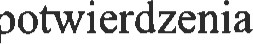 ich oceny,żądania wyjaśnień w przypadku wątpliwości w zakresie potwierdzenia spełniania ww. wymogów,przeprowadzania kontroli na miejscu wykonywania świadczenia.Wykonawca zobowiązany jest do informowania Zamawiającego o każdym przypadku zmiany sposobu zatrudnienia osób wykonujących ww. czynności nie później niż w terminie 5 dni od dokonania takiej zmiany. W przypadku uzasadnionych wątpliwości co do przestrzegania prawa pracy przez wykonawcę, podwykonawcę lub dalszego podwykonawcę zamawiający może zwrócić się o przeprowadzenie kontroli przez Państwową Inspekcję Pracy. W trakcie realizacji zamówienia na każde wezwanie zamawiającego w wyznaczonym w tym wezwaniu terminie, jednak nie krótszym niż 10 dni, wykonawca przedłoży zamawiającemu w celu potwierdzenia spełnienia wymogu zatrudnienia na podstawie umowy o pracę przez Wykonawcę lub Podwykonawcę osób wykonujących wskazane w Załączniku Nr 1 do umowy czynności w trakcie realizacji zamówienia tj: oświadczenie wykonawcy lub podwykonawcy o zatrudnieniu na podstawie umowy o pracę osób wykonujących czynności, których dotyczy wezwanie Zamawiającego. Oświadczenie to powinno zawierać w szczególności: dokładne określenie podmiotu składającego oświadczenie, datę złożenia oświadczenia, wskazanie, że objęte wezwaniem czynności wykonują osoby zatrudnione na podstawie umowy o pracę wraz ze wskazaniem liczby tych osób, imion i nazwisk tych osób, rodzaju umowy o pracę i wymiaru etatu oraz podpis osoby uprawnionej do złożenia oświadczenia w imieniu Wykonawcy lub Podwykonawcy; W przypadku niewywiązania się z obowiązków, o których mowa w ust. 1-3 lub 5, Wykonawca zobowiązany będzie do zapłaty właściwej kary umownej wskazanej w § 14 umowy. Wykonawca zobowiązany jest do wprowadzenia w umowach z podwykonawcami stosownych zapisów, zobowiązujących do zatrudnienia na podstawie umowy o pracę, przez cały okres realizacji zamówienia, wszystkich osób wykonujących czynności wymienione w ust. 1 oraz umożliwiających Zamawiającemu przeprowadzenie kontroli realizacji tego obowiązku.§ 13KARY UMOWNEZamawiający będzie naliczał kary umowne: za niedotrzymanie terminu zakończenia i odbioru robót w wysokości 0,05% kwoty brutto wskazanej w § 9 ust. 1 pkt. 3 za każdy dzień opóźnienia, za zwłokę w usunięciu wad stwierdzonych przy odbiorze końcowym lub odbiorze w okresie gwarancji lub rękojmi z przyczyn zależnych od Wykonawcy, w wysokości 0,05% kwoty brutto wskazanej w § 9 ust. 1 pkt. 3 niniejszej umowy, za każdy dzień zwłoki, liczony od upływu terminu wyznaczonego na usunięcie wad, w przypadku bezzasadnego odstąpienia od umowy strona odstępująca zapłaci karę umowną w wysokości 20% wartości wynagrodzenia umownego, w przypadku nieprzedłożenia do zaakceptowania projektu umowy o podwykonawstwo, której przedmiotem są roboty budowlane, lub projektu jej zmiany, albo nieprzedłożenia poświadczonej za zgodność z oryginałem kopii umowy o podwykonawstwo lub jej zmiany, albo braku zmiany umowy o podwykonawstwo w zakresie terminu zapłaty - w wysokości 1% kwoty brutto wskazanej w § 9 ust. 1 pkt. 3 niniejszej umowy, za każdy przypadek naruszenia, z tytułu nieprzekazania przez Wykonawcę w wyznaczonym przez Zamawiającego terminie oświadczenia, o którym mowa w § 13 ust. 5, w wysokości 5000,00 zł za każdy przypadek, Odpowiedzialność Wykonawcy z tytułu kar umownych naliczonych na podstawie niniejszej umowy, o których mowa w ust. I lit. a), b), d) e), ograniczona jest do 10% wartości wynagrodzenia umownego wykonawcy. W przypadku niewykonania lub nienależytego wykonania przez Wykonawcę z jego winy zobowiązania będącego przedmiotem umowy jest on zobowiązany do pokrycia wynikłej szkody w pełnej wysokości, bez względu na wartość zastrzeżonych kar umownych. Naliczone Wykonawcy kary umowne, o których mowa w ust. I lit. a), b), d), e) mogą być potrącane z przysługującego Wykonawcy wynagrodzenia, z kolei naliczone kary umowne, na podstawie ust.  lit. c), płatne będą przez Wykonawcę w terminie 14 dni od daty ich naliczenia przez Zamawiającego.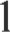  Strony uzgadniają, że w przypadku realizowania umowy niezgodnie z Warunkami Technicznymi Wykonania i Odbioru Robót, Zamawiający dopuszcza możliwość rozwiązania niniejszej umowy w trybie natychmiastowym z winy Wykonawcy.§ 14PODWYKONASTWOWykonawca, z zastrzeżeniem ust. 3, wykona przy udziale niżej wymienionych podwykonawców następujące roboty:…………………………………………………………………………………………..Pozostałe roboty Wykonawca wykona własnymi siłami.Zamawiający dopuszcza możliwość zmiany podwykonawcy, rezygnacji z podwykonawcy oraz powierzenia części robót podwykonawcom, którzy nie są wskazani w ust. 1, pod warunkiem pisemnego uzasadnienia przez Wykonawcę takiej zmiany oraz zachowania procedury opisanej w poniższych regulacjach. Do zawarcia przez Wykonawcę umowy z podwykonawcą lub dalszym podwykonawcą dotyczącej wykonywania robót budowlanych objętych niniejszą umową lub ich części wymagana jest zgoda Zamawiającego. Zamawiający może uzależnić swoją zgodę na powyższe od spełnienia przez podwykonawcę lub dalszego podwykonawcę określonych wymogów, w szczególności w zakresie dysponowania odpowiednich sprzętem, bądź wykwalifikowanym personelem.Zamawiający żąda, aby przed przystąpieniem do wykonania zamówienia Wykonawca podał nazwy, dane kontaktowe oraz przedstawicieli, podwykonawców zaangażowanych w takie roboty budowlane, jeżeli są już znani. Wykonawca zawiadamia Zamawiającego o wszelkich zmianach w odniesieniu do informacji, o których mowa w zdaniu pierwszym, w trakcie realizacji zamówienia, a także przekazuje wymagane informacje na temat nowych podwykonawców, którym w późniejszym okresie zamierza powierzyć realizację robót budowlanych.Jeżeli zmiana albo rezygnacja z podwykonawcy dotyczy podmiotu, na którego zasoby Wykonawca powoływał się na zasadach określonych w art. 118 ust. 1 ustawy Pzp, w celu wykazania spełniania warunków udziału w postępowaniu, Wykonawca jest obowiązany wykazać Zamawiającemu, że proponowany inny podwykonawca lub Wykonawca samodzielnie spełnia je w stopniu nie mniejszym niż podwykonawca, na którego zasoby Wykonawca powoływał się w trakcie postępowania o udzielenie zamówienia. W takim wypadku Wykonawca na żądanie Zamawiającego zobowiązany jest przedstawić oświadczenie, o którym mowa w art. 125 ust. 1 ustawy Pzp oraz dokumenty potwierdzające brak podstaw do wykluczenia wobec tego podwykonawcy w zakresie wskazanym w Specyfikacji Warunków Zamówienia. Jeżeli zdolności techniczne lub zawodowe, sytuacja ekonomiczna lub finansowa tego podwykonawcy nie potwierdzają spełniania przez Wykonawcę warunków udziału w postępowaniu lub zachodzą wobec tego podwykonawcy podstawy wykluczenia, Zamawiający żąda, aby Wykonawca w terminie określonym przez Zamawiającego zastąpił tego podwykonawcę innym podwykonawcą lub podwykonawcami albo wykazał, że samodzielnie spełnia warunki udziału w postępowaniu.Wykonawca, podwykonawca lub dalszy podwykonawca zamówienia na roboty budowlane zamierzający zawrzeć umowę o podwykonawstwo, której przedmiotem są roboty budowlane, jest obowiązany, w trakcie realizacji zamówienia, do przedłożenia Zamawiającemu projektu tej umowy, przy czym podwykonawca lub dalszy podwykonawca jest obowiązany dołączyć zgodę Wykonawcy na zawarcie umowy o podwykonawstwo o treści zgodnej z projektem umowy.Termin zapłaty wynagrodzenia podwykonawcy lub dalszemu podwykonawcy, przewidziany w umowie o podwykonawstwo, nie może być dłuższy niż 30 dni od dnia doręczenia Wykonawcy, podwykonawcy lub dalszemu podwykonawcy faktury lub rachunku. Dodatkowo, Strony zgodnie ustalają następujące wymagania dla umów z podwykonawcami lub dalszymi podwykonawcami:1) umowa o podwykonawstwo nie może zawierać postanowień kształtujących prawa i obowiązki podwykonawcy, w zakresie kar umownych oraz postanowień dotyczących warunków wypłaty wynagrodzenia, w sposób dla niego mniej korzystny niż prawa i obowiązki Wykonawcy, ukształtowane postanowieniami umowy zawartej między Zamawiającym a Wykonawcą;umowy z podwykonawcami muszą przewidywać, iż pracownicy fizyczni skierowani przez podwykonawcę do wykonania czynności: roboty budowlane wchodzące w zakres przedmiotu zamówienia są zatrudnieni przez wykonawcę na podstawie stosunku pracy;umowy z podwykonawcami winny zawierać oświadczenie podwykonawcy, iż pracownicy fizyczni, którzy będą wykonywali w trakcie realizacji umowy zawartej pomiędzy Wykonawcą i podwykonawcą czynności w zakresie realizacji zamówienia określone w opisie przedmiotu zamówienia, co do których Zamawiający wymaga, aby osoby je wykonujące zostały zatrudnione na podstawie stosunku pracy, będą zatrudnieni przez podwykonawcę na podstawie stosunku pracy;umowy z podwykonawcami powinny zawierać zapis, zgodnie z którym podwykonawca będzie zobowiązany do okazania Zamawiającemu, na każdorazowe wezwanie Zamawiającego, dokumentów potwierdzających fakt zatrudnienia przez podwykonawcę na podstawie stosunku pracy osób wykonujących czynności określone w opisie przedmiotu zamówienia, co, do których Zamawiający "maga, aby osoby je wykonujące zostały zatrudnione na podstawie stosunku pracy, w szczególności:oświadczenia podwykonawcy o zatrudnieniu pracownika na podstawie umowy o pracę, - zawierających informacje, w tym dane osobowe, niezbędne do weryfikacji zatrudnienia na podstawie umowy o pracę, w szczególności imię i nazwisko zatrudnionego pracownika, datę zawarcia umowy o pracę, rodzaj umowy o pracę i zakres obowiązków pracownika - w terminie nie krótszym niż 10 dni od daty otrzymania wezwania;umowy z podwykonawcami winny zawierać zapis, zgodnie z którym, w przypadku ujawnienia niespełnienia wymogu zatrudnienia przez podwykonawcę na podstawie stosunku pracy osób wykonujących czynności w trakcie realizacji umowy zawartej pomiędzy Wykonawcą i podwykonawcą czynności w zakresie realizacji zamówienia określonych w opisie przedmiotu zamówienia, co do których Zamawiający wymaga, aby osoby je wykonujące zostały zatrudnione na podstawie stosunku pracy, podwykonawca zobowiązany będzie do nawiązania stosunku pracy z osobą, której dotyczy uchybienie w terminie nie dłuższym niż 7 dni od daty ujawnienia uchybienia i do okazania Wykonawcy i Zamawiającemu dokumentów potwierdzających zatrudnienie powyższej osoby na podstawie stosunku pracy, w szczególności:oświadczenia podwykonawcy o zatrudnieniu pracownika na podstawie umowy o pracę, - zawierających informacje, w tym dane osobowe, niezbędne do weryfikacji zatrudnienia na podstawie umowy o pracę, w szczególności imię i nazwisko zatrudnionego pracownika, datę zawarcia umowy o pracę, rodzaj umowy o pracę i zakres obowiązków pracownika.Zamawiający w terminie 5 dni zgłasza Wykonawcy w formie pisemnej zastrzeżenia do projektu umowy o podwykonawstwo, której przedmiotem są roboty budowlane, w przypadku gdy:nie spełnia ona wymagań określonych w dokumentach zamówienia,przewiduje ona termin zapłaty wynagrodzenia dłuższy niż określony w ust. 7,zawiera ona postanowienia niezgodne z art. 463 ustawy Pzp.Niezgłoszenie w formie pisemnej zastrzeżeń do przedłożonego projektu umowy o podwykonawstwo, której przedmiotem są roboty budowlane w terminie określonym w ust. 8 uważa się za akceptację projektu przez Zamawiającego.Wykonawca, podwykonawca lub dalszy podwykonawca zamówienia przedkłada Zamawiającemu poświadczoną za zgodność z oryginałem kopię zawartej umowy o podwykonawstwo, której przedmiotem są roboty budowlane w terminie 7 dni od jej zawarcia. Zamawiający w terminie 5 dni od przedłożenia zgłasza w formie pisemnej sprzeciw do umowy o podwykonawstwo w przypadkach, o których mowa w ust. 8. Niezgłoszenie w formie pisemnej sprzeciwu w terminie uważa się za akceptację umowy przez Zamawiającego.11. Wykonawca, podwykonawca lub dalszy podwykonawca przedkłada Zamawiającemu poświadczoną za zgodność z oryginałem kopię zawartej umowy o podwykonawstwo, której przedmiotem są dostawy lub usługi, w terminie 7 dni od dnia jej zawarcia, z wyłączeniem umów o podwykonawstwo o wartości mniejszej niż 0,5% wartości umowy oraz umów o podwykonawstwo, których przedmiot został wskazany przez Zamawiającego w dokumentach zamówienia. Wyłączenie, o którym mowa w zdaniu pierwszym, nie dotyczy umów o podwykonawstwo o wartości większej niż 50 000 złotych.W przypadku, o którym mowa w ust. 11 , podwykonawca lub dalszy podwykonawca, przedkłada poświadczoną za zgodność z oryginałem kopię umowy również Wykonawcy.W przypadku, o którym mowa w ust. 11 , jeżeli termin zapłaty wynagrodzenia jest dłuższy niż określony w ust. 7, Zamawiający informuje o tym Wykonawcę i wzywa go do doprowadzenia do zmiany tej umowy, pod rygorem wystąpienia o zapłatę kary umownej.Postanowienia ust. 6-13 stosuje się odpowiednio do zmian umowy o podwykonawstwo.W przypadku umów, których przedmiotem są roboty budowlane, Zamawiający dokonuje bezpośredniej zapłaty wymagalnego wynagrodzenia przysługującego podwykonawcy lub dalszemu podwykonawcy, który zawarł zaakceptowaną przez Zamawiającego umowę o podwykonawstwo, której przedmiotem są roboty budowlane, lub który zawarł przedłożoną Zamawiającemu umowę o podwykonawstwo, której przedmiotem są dostawy lub usługi, w przypadku uchylenia się od obowiązku zapłaty odpowiednio przez Wykonawcę, podwykonawcę lub dalszego podwykonawcę.Wynagrodzenie, o którym mowa w ust. 15, dotyczy wyłącznic należności powstałych po zaakceptowaniu przez Zamawiającego umowy o podwykonawstwo, której przedmiotem są roboty budowlane, lub po przedłożeniu Zamawiającemu poświadczonej za zgodność z oryginałem kopii umowy o podwykonawstwo, której przedmiotem są dostawy lub usługi. Bezpośrednia zapłata obejmuje wyłącznie należne wynagrodzenie, bez odsetek, należnych podwykonawcy lub dalszemu podwykonawcy.17. Zamawiający, przed dokonaniem bezpośredniej zapłaty, umożliwi Wykonawcy zgłoszenie, pisemnie, uwag dotyczących zasadności bezpośredniej zapłaty wynagrodzenia podwykonawcy lub dalszemu podwykonawcy. Zamawiający informuje o terminie zgłaszania uwag nic krótszym niż 7 dni od dnia doręczenia tej informacji. W uwagach nie można powoływać się na potrącenie roszczeń Wykonawcy względem podwykonawcy niezwiązanych z realizacją umowy o podwykonawstwo.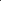 W przypadku zgłoszenia w terminie uwag, zamawiający może:1) nie dokonać bezpośredniej zapłaty wynagrodzenia podwykonawcy lub dalszemu podwykonawcy, jeżeli wykonawca wykaże niezasadność takiej zapłaty albozłożyć do depozytu sądowego kwotę potrzebną na pokrycie wynagrodzenia podwykonawcy lub dalszego podwykonawcy, w przypadku istnienia zasadniczej wątpliwości zamawiającego co do wysokości należnej zapłaty lub podmiotu, któremu płatność się należy, albodokonać bezpośredniej zapłaty wynagrodzenia podwykonawcy lub dalszemu podwykonawcy, jeżeli podwykonawca lub dalszy podwykonawca wykaże zasadność takiej zapłaty.W przypadku dokonania bezpośredniej zapłaty podwykonawcy lub dalszemu podwykonawcy zamawiający potrąca kwotę wypłaconego wynagrodzenia z wynagrodzenia należnego Wykonawcy.Jakakolwiek przerwa w realizacji przedmiotu umowy wynikająca z winy podwykonawcy będzie traktowana, jako przerwa wynikła z przyczyn zależnych od Wykonawcy i nie może stanowić podstawy do zmiany terminu zakończenia robót, o którym mowa w § 3 ustęp 2 umowy.Wykonawca odpowiada za działania i zaniechania podwykonawców jak za swoje własne.21. Wykonawca pełni funkcję koordynatora w stosunku do wszystkich podwykonawców.22. W przypadkach, o których mowa w ust. 10 i 11, przedkładający może poświadczyć za zgodność z oryginałem kopię umowy o podwykonawstwo.§ 15RĘKOJMIA 1 GWARANCJAZ chwilą podpisania protokołu odbioru końcowego, Wykonawca udziela Zamawiającemu ………………………. (zgodnie z deklaracją w ofercie) miesięcznej gwarancji na wykonane roboty budowlane oraz wbudowane materiały i zamontowane urządzenia.Wykonawca ponosi odpowiedzialność z tytułu gwarancji jakości za wady zmniejszające wartość użytkową, techniczną i estetyczną przedmiotu gwarancji. Wykonawca jest zobowiązany do naprawy lub wymiany elementów objętych gwarancją w celu przywrócenia wartości użytkowej, technicznej lub estetycznej przedmiotu umowy.Bieg okresu gwarancji rozpoczyna się:w dniu dokonania odbioru końcowego przedmiotu umowy lub w dniu potwierdzenia usunięcia wad stwierdzonych przy odbiorze końcowym przedmiotu umowy,2) dla wymienianych materiałów i urządzeń z dniem ich wymiany.Zamawiający może dochodzić roszczeń z tytułu gwarancji także po okresie określonym w ust. l , jeżeli zgłosił wadę przed upływem tego okresu.W okresie udzielonej gwarancji Wykonawca zobowiązuje się do;nieodpłatnego wykonywania przeglądów gwarancyjnych w terminach ustalonych z Zamawiającym,2) zapewnienia bezpłatnego serwisu urządzeń w okresie trwania gwarancji, obejmującego w szczególności bieżącą konserwację, przeglądy i utrzymanie w pełnej sprawności technicznej.6. Niezależnie od uprawnień z tytułu gwarancji Wykonawca udziela rękojmi za wady fizyczne na wykonane prace budowlane i montażowe oraz zamontowane materiały i urządzenia i zobowiązuje się do usunięcia wad fizycznych, jeżeli wady te ujawnią się w ciągu terminu określonego rękojmią (poprzez ich naprawę lub wymianę).Roboty objęte są (zgodnie z deklaracją w ofercie) miesięcznym okresem rękojmi za wady, którego bieg rozpoczyna się w dniu podpisania (bez uwag) protokołu odbioru końcowego dla całości robót.Wykonawca zobowiązuje się w dniu odbioru końcowego zapewnić Zamawiającego, w formie pisemnej, że wykonane roboty budowlane są wolne od wad fizycznych oraz wad jakościowych. Zamawiający może wykonywać uprawnienia z tytułu rękojmi za wady fizyczne, niezależnie od uprawnień wynikających z gwarancji.W przypadku wystąpienia wad fizycznych (objętych rękojmią za wady fizyczne) lub wad jakościowych (objętych gwarancją) Wykonawca zobowiązany jest do ich usunięcia w terminie 14 dni, licząc od dnia powiadomienia go o wadzie, w ramach wynagrodzenia, o którym mowa w § 9 ust. I pkt. 3 umowy.11. W przypadku, gdy usunięcie wady nie jest możliwe w terminie wskazanym w ust. 10 ze względów technologicznych lub atmosferycznych, usunięcie wady powinno być wykonane w innym terminie wyznaczonym przez Zamawiającego. Wykonawca jest zobowiązany udowodnić zamawiającemu, w szczególności przedstawiając stosowne opinie techniczne lub ekspertyzy techniczne, że usunięcie wady nie jest możliwe w terminie wskazanym w zdaniu pierwszym.12. Jeżeli Wykonawca nie usunie wad w terminie określonym w ust. 10, Zamawiający może zlecić usunięcie ich stronie trzeciej na koszt i ryzyko Wykonawcy. W tym przypadku koszty usuwania wad będą pokrywane w pierwszej kolejności z kwoty zatrzymanej tytułem zabezpieczenia należytego wykonania Umowy.13. Zamawiający obciąży wykonawcę kosztami wykonania zastępczego, o którym mowa w ust. 12 Wykonawca jest zobowiązany zwrócić Zamawiającemu kwotę wykonania zastępczego w ciągu 14 dni od dnia otrzymania wezwania do zapłaty pod rygorem naliczenia odsetek ustawowych za opóźnienie w transakcjach handlowych.W szczególnych przypadkach, gdy wada stanowi zagrożenie dla życia lub zdrowia ludzi lub grozi szkodą o bardzo dużych rozmiarach, Wykonawca zobowiązany jest do niezwłocznego zabezpieczenia miejsca awarii w celu usunięcia zagrożeń lub niedopuszczenia do powiększenia się szkody.Powiadomienie o wystąpieniu wady Zamawiający zgłasza Wykonawcy elektronicznie, na adres e-mail: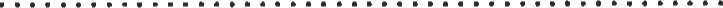 W przypadku nieusunięcia wad we wskazanym terminie, Zamawiający może usunąć wady na koszt i ryzyko Wykonawcy.Termin gwarancji ulega przedłużeniu o czas usunięcia wady, jeżeli powiadomienie o wystąpieniu wady nastąpiło jeszcze w czasie trwania gwarancji.§ 16ZMIANA UMOWYZamawiający zgodnie z art. 455 ust. 1 ustawy Prawo zamówień publicznych przewiduje dopuszczalne zmiany umowy bez przeprowadzenia nowego postępowania o udzielenie zamówienia.1.	Zmiana umowy może nastąpić w przypadkach:1) określonych w art. 455 ustawy Prawo zamówień publicznych,2) przewidzianych w niniejszej umowieZmiany mogą być inicjowane przez Zamawiającego lub przez Wykonawcę.Zamawiający dopuszcza zmianę umowy na podstawie art. 455 ust. I pkt I ustawy w zakresie:- Zmniejszenia/zwiększenia zakresu rzeczowego, - Zmniejszenia/zwiększenia Wartości umowy z zastrzeżeniem, że zmiana ta jest możliwa maksymalnie do 30 % wartości umowy.Zmiany wynagrodzenia umownego w przypadku gdy:zostanie ograniczony zakres rzeczowy przedmiotu umowy — to zakresy nie wykonane nie podlegają zapłacie i wynagrodzenie wskazane w § 9 ust. 1 pkt. 3 niniejszej umowy zostanie stosownie pomniejszone o wartość niewykonanej części przedmiotu umowy,wystąpi sytuacja powodującej wprowadzenie w trakcie realizacji zamówienia robót lub materiałów zamiennych w stosunku do opisanych w Programie Funkcjonalno-użytkowym z uwagi na: postęp technologiczny, obniżenie kosztów eksploatacji, wzrost wydajności urządzenia, poprawę funkcjonalności lub braku dostępności na rynku - zamienne zakresy robót lub materiały zostaną ustalone przed ich realizacją w zatwierdzonym przez Zamawiającego protokole konieczności, a ich wartość zostanie określona w oparciu o sporządzony przez Wykonawcę kosztorys zamienny.wystąpi konieczność realizacji dodatkowych robót budowlanych nieobjętych zamówieniem podstawowym, o ile stały się niezbędne do wykonania podstawowego przedmiotu zamówienia i zostaną spełnione łącznie warunki opisane w art. 455 ust. 1 pkt. 3) oraz w sytuacji określonej art. 455 ust 2 ustawy Pzp — to wykonawca będzie zobowiązany do ich wykonania. Fakty powyższe muszą być zgłoszone pisemnie wraz z uzasadnieniem przez Wykonawcę i zatwierdzone przez Zamawiającego.Wykonawca do wyliczenia wartości w/w robót budowlano-montażowych dotyczących zakresów nie wykonywanych, zamiennych, dodatkowych, przyjmie n/w czynniki cenotwórcze:- Rb - . . zł.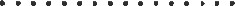 - Ceny materiałów, sprzętu — wg. zeszytów SEKOCENBUD (jako średnie) za kwartał poprzedzający ich wbudowanie- Kz - ………………………..%- Kp - ………………………..%- Kp. …………………………%- Zysk - ………………………%Zamawiający przewiduje zmiany umowy dotyczące wynagrodzenia należnego Wykonawcy w następujących warunkach:1) w przypadku zmiany stawki podatku od towarów i usług oraz podatku akcyzowego;w przypadku zmiany wysokości minimalnego wynagrodzenia za pracę albo wysokości minimalnej stawki godzinowej, ustalonych na podstawie przepisów ustawy z dnia 10 października 2002 r. o minimalnym "nagrodzeniu za pracę;w przypadku zmiany zasad podlegania ubezpieczeniom społecznym lub ubezpieczeniu zdrowotnemu lub wysokości stawki składki na ubezpieczenia społeczne lub zdrowotne;w przypadku zmiany zasad gromadzenia i wysokości wpłat do pracowniczych planów kapitałowych, o których mowa w ustawie z dnia 4 października 2018 r. o pracowniczych planach kapitałowych- jeżeli zmiany te będą miały wpływ na koszty wykonania zamówienia przez Wykonawcę.W sytuacji wystąpienia okoliczności wskazanych w ust. 5 Wykonawca składa pisemny wniosek o zmianę umowy w zakresie płatności wynikających z faktur wystawionych po wejściu w życie przepisów zmieniających:zmiany stawki podatku od towarów i usług — wysokość wynagrodzenia netto pozostaje bez zmian, zmianie podlegać będzie wysokość wynagrodzenia brutto,zmiany wysokości minimalnego wynagrodzenia za pracę albo wysokości minimalnej stawki godzinowej — wykonawca będzie zobowiązany wykazać wpływ zmiany minimalnego wynagrodzenia za prace lub wysokości minimalnej stawki godzinowej na podwyższenie kosztów wykonania zamówienia w stosunku do kalkulacji ceny ofertowej. Wniosek powinienobejmować jedynie te dodatkowe koszty realizacji zamówienia, które wykonawca obowiązkowo ponosi w związku z podwyższeniem minimalnego wynagrodzenia za pracę albo wysokości minimalnej stawki godzinowej. Nie będą akceptowane koszty wynikające z podwyższenia wynagrodzeń pracownikom Wykonawcy, które nie są konieczne w celu ich dostosowania do wysokości minimalnego wynagrodzenia za pracę albo wysokości minimalnej stawki godzinowej,zmiany zasad podlegania ubezpieczeniom społecznym lub ubezpieczeniu zdrowotnemu lub wysokości stawki składki na ubezpieczenia społeczne lub zdrowotne — Wykonawca będzie zobowiązany wykazać wpływ zmiany zasad na podwyższenie kosztów wykonania zamówienia w stosunku do kalkulacji ceny ofertowej. Wniosek powinien obejmować jedynie te dodatkowe koszty realizacji zamówienia, które Wykonawca obowiązkowo ponosi w związku ze zmianą zasad podlegania ubezpieczeniom społecznym lub ubezpieczeniu zdrowotnemu lub wysokości stawki składki na ubezpieczenia społeczne lub zdrowotne,zmiany zasad gromadzenia i wysokości wpłat do pracowniczych planów kapitałowych Wykonawca będzie zobowiązany wykazać wpływ zmiany zasad na podwyższenie kosztów wykonania zamówienia w stosunku do kalkulacji ceny ofertowej. Wniosek powinien obejmować jedynie te dodatkowe koszty realizacji zamówienia, które Wykonawca obowiązkowo ponosi w związku ze zmianą zasad gromadzenia i wysokości wpłat do pracowniczych planów kapitałowych. Wniosek powinien zawierać wyczerpujące uzasadnienie faktyczne i prawne oraz dokładne wyliczenie kwoty wynagrodzenia Wykonawcy po zmianie umowy. Wynagrodzenie zostanie podwyższone w drodze aneksu do umowy o kwotę wzrostu kosztów, wynikających ze zmiany gromadzenia i wysokości wpłat do pracowniczych planów kapitałowych.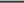 Każda ze Stron uprawniona jest do żądania zmiany wysokości wynagrodzenia Wykonawcy, gdy wskaźnik cen produkcji budowlano-montażowej robót budowlanych specjalistycznych ogłaszany w komunikacie Prezesa Głównego Urzędu Statystycznego za ostatni miesiąc poprzedzający wniosek o waloryzację wzrośnie/spadnie o co najmniej 5% w stosunku do wysokości tego wskaźnika w miesiącu zawarcia Umowy, a jeżeli zawarcie Umowy nastąpiło po 180 dniach od upływu terminu składania ofert, w stosunku do wysokości wskaźnika w miesiącu składania ofert.Waloryzacja wynagrodzenia dopuszczalna jest tylko raz, nie wcześniej niż po upływie 12 miesięcy od dnia zawarcia Umowy. Waloryzacja nie dotyczy wynagrodzenia za roboty, dostawy i usługi wykonane przed datą złożenia wniosku lub które zgodnie z umową miały być wykonane w ciągu 12 miesięcy od zawarcia Umowy, chyba, że opóźnienie wynika z przyczyn leżących po stronie Zamawiającego.Strona zainteresowana waloryzacją składa drugiej Stronie wniosek o dokonanie waloryzacji wynagrodzenia wraz z uzasadnieniem wskazującym wysokość wskaźnika oraz przedmiot i wartość robót podlegających waloryzacji (niewykonanych do dnia złożenia wniosku).W przypadku wzrostu/spadku wskaźnika GUS w sposób określony w ust. 7, waloryzacja będzie polegała na wzroście/obniżeniu wynagrodzenia za prac wykonane po dniu złożenia wniosku o 1%, jednak nic więcej niż 0,5 % wynagrodzenia łącznego Wykonawcy wskazanego w § 9 ust. 1 pkt. 3 Umowy.Wykonawca, którego wynagrodzenie zostało zmienione zgodnie z ust. 7-10 zobowiązany jest do zmiany wynagrodzenia przysługującego podwykonawcy, z którym zawarł umowę, w zakresie odpowiadającym zmianom cen materiałów lub kosztów dotyczących zobowiązania podwykonawcy, jeżeli łącznie spełnione są następujące warunki:przedmiotem umowy podwykonawczej są roboty budowlane lub usługi,okres obowiązywania umowy podwykonawczej przekracza 12 miesięcy.Zmiana sposobu rozliczenia umowy lub dokonywania płatności na rzecz Wykonawcy na skutek zmian zawartej przez Zamawiającego umowy o dofinansowanie projektu lub wytycznych dotyczących realizacji projektuZamawiający dopuszcza możliwość wprowadzania zmian do zawartej umowy w przypadkach i na warunkach przewidzianych w art. 15r ustawy z dnia 2 marca 2020 r. o szczególnych rozwiązaniach związanych z zapobieganiem, przeciwdziałaniem i zwalczaniem COVID-19, innych chorób zakaźnych oraz wywołanych nimi sytuacji kryzysowych (Dz. U. z 2020r poz. 374 ze zm.).Zamawiający dopuszcza możliwość wprowadzania zmiany umowy w stosunku do treści oferty, na podstawie której dokonano wyboru Wykonawcy, w przypadku zmiany terminu realizacji przedmiotu umowy w następujących sytuacjach: Wystąpienia niekorzystnych warunków atmosferycznych (opady deszczu, śniegu, temperatury +300C, temperatury -5 0C) powodujących wstrzymanie lub przerwanie całości wykonywanych robót budowlanych, stanowiących przedmiot zamówienia, w okresie dłuższym niż 5 następujących po sobie dni kalendarzowych — potwierdzonego pisemnie przez inspektora nadzoru, przy czym przedłużenie terminu realizacji zamówienia nastąpi o tyle dni, przez ile trwało ich wstrzymanie, Wystąpienia okoliczności siły wyższej, jako zdarzenia niezależnego od żadnej ze stron. Pojęcie siły wyższej oznacza wszelkie wydarzenia, istniejące lub mogące zaistnieć w przyszłości, które mają wpływ na realizację umowy, znajdujące się poza realną kontrolą stron i których nie można było przewidzieć lub które choć przewidywalne były nieuniknione, nawet po powzięciu przez Zamawiającego lub Wykonawcę wszelkich uzasadnionych kroków dla uniknięcia takich wydarzeń. Pojęcie to obejmuje w szczególności takie wydarzenia jak:zamieszki, wojny, pożary, powodzie, huragany, trzęsienia ziemi, promieniowanie, epidemie, strajk generalny lub branżowy trwający dłużej niż 5 dni.Każda ze stron winna dołożyć wszelkich starań dla zminimalizowania opóźnienia w wypełnieniu swoich zobowiązań wynikającego zaistnieniem siły wyższej. Konieczność uwzględnienia dodatkowych zaleceń właściwych służb i inspekcji, jeżeli spowodują one wydłużenie czasu realizacji i nie wynikają z przyczyn, za które Wykonawca ponosi odpowiedzialność, Odmiennych od przyjętych w dokumentacji projektowej warunków geologicznych lub terenowych,e) Wystąpienie koniczności wykonania zamówienia dodatkowego lub robót dodatkowych,f) w przypadku postoju w wykonaniu świadczenia, wynikającego bezpośrednio z okoliczności związanych z utrzymywaniem się lub ponownym ogłoszeniem podczas realizacji umowy stanu epidemii lub stanu zagrożenia epidemiologicznego na terytorium RP, o ile okoliczności te mają wpływ na brak możliwości realizacji zamówienia w umówionym terminie. Przedłużenie terminu wykonania zamówienia będzie możliwe o czas postoju spełniającego ww. wymagania który nie może trwać dłużej niż do momentu odwołania stanu epidemii lub zagrożenia epidemicznego.Zamawiający dopuszcza możliwość wprowadzenia, usunięcia lub zmiany Podwykonawców.Jeżeli w ramach wykazania spełniania warunku wiedzy i doświadczenia Wykonawca korzysta z zasobów podmiotu trzeciego, który bierze udział w realizacji części zamówienia jako podwykonawca - Wykonawca jest zobowiązany wykazać Zamawiającemu, iż proponowany inny podwykonawca lub Wykonawca samodzielnie spełnia je w stopniu nie mniejszym niż wymagany w trakcie postępowania o udzielenie zamówienia.Zamawiający dopuszcza możliwość wprowadzania zmiany umowy w stosunku do treści oferty, na podstawie której dokonano wyboru Wykonawcy, w przypadku zmiany osób, o których mowa w § 7 ust. 1 (jedynie za uprzednią pisemną zgodą Inwestora) na wniosek Wykonawcy w przypadku: 1) choroby lub innych zdarzeń losowych dotyczących kierownika budowy/robót,2) nie wywiązywania się kierownika budowy/robót z obowiązków wynikających z umowy, 3) jeżeli zmiana kierownika budowy/robót stanie się konieczna z jakichkolwiek przyczyn niezależnych od Wykonawcy (np. rezygnacji).Dokonanie zmian umowy wymaga podpisania każdorazowo pisemnego aneksu do umowy, pod rygorem nieważności.§ 17ODSTĄPIENIE OD UMOWY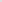 1. Zamawiającemu przysługuje prawo do odstąpienia od Umowy w terminie 30 dni od dnia powzięcia wiadomości o zaistnieniu istotnej zmiany okoliczności powodującej, że wykonanie umowy nie leży w interesie publicznym, czego nie można było przewidzieć w chwili zawarcia umowy, lub dalsze wykonywanie umowy może zagrozić podstawowemu interesowi bezpieczeństwa państwa lub bezpieczeństwu publicznemu;Jeżeli zachodzi co najmniej jedna z okoliczności wymienionych w art. 456 ust. 1 pkt. 2 ustawy Pzp.W przypadkach, o których mowa w ust. 1 i 2 Wykonawca może żądać jedynie wynagrodzenia należnego mu z tytułu wykonania części umowy.Wykonawca realizuje roboty przewidziane niniejszą umową w sposób niezgodny z dokumentacją techniczną inwestycji, wskazaniami Zamawiającego lub niniejszą umową lub postanowieniami Harmonogramu rzeczowo-finansowego.Wykonawca staje się niewypłacalny, przechodzi w stan likwidacji, ma ustanowionego administratora lub układa się ze swoimi wierzycielami lub prowadzi przedsiębiorstwo z likwidatorem, kuratorem lub zarządcą w celu zabezpieczenia należności kredytodawców, lub jeżeli prowadzone jest jakakolwiek działanie lub ma miejsce jakiekolwiek wydarzenie, które ma podobny skutek do któregokolwiek z wyżej wymienionych czynów lub wydarzeń.W przypadku odstąpienia od umowy Wykonawcę oraz Zamawiającego obciążają następujące obowiązki szczegółowe:1) Wykonawca zabezpieczy przerwane roboty w zakresie obustronnie uzgodnionym na koszt strony, z której to winy nastąpiło odstąpienie od umowy lub przerwanie robót,Wykonawca sporządzi wykaz tych materiałów, konstrukcji lub urządzeń, które nie mogą być wykorzystane przez Wykonawcę do realizacji innych robót nie objętych niniejszą umową, jeżeli odstąpienie od umowy nastąpiło z przyczyn niezależnych od niego,Wykonawca zgłosi do dokonania przez Zamawiającego odbioru robót przerwanych oraz robót zabezpieczających, jeżeli odstąpienie od umowy, nastąpiło z przyczyn, za które Wykonawca nie odpowiada,W terminie do 7 dni od daty zgłoszenia, o którym mowa w pkt 3) Wykonawca przy udziale Zamawiającego sporządzi szczegółowy protokół inwentaryzacji robót w toku wraz z zestawieniem wartości wykonanych robót, według stanu na dzień odstąpienia; protokół inwentaryzacji robót w toku stanowić będzie podstawę do wystawienia faktury VAT przez Wykonawcę. Wykonawca wystawi fakturę VAT niezwłocznie po otrzymaniu przez Gminę Torzym wypłaty z promesy dofinasowania z Rządowego Funduszu Polski Ład Program Inwestycji Strategicznych.Wykonawca niezwłocznie, nie później jednak niż w terminie do 10 dni, usunie z terenu budowy urządzenia zaplecza przez niego dostarczone.5. Zamawiający w razie odstąpienia od umowy z przyczyn, za które Wykonawca nic odpowiada, obowiązany jest do:1) dokonania odbioru robót przerwanych, w terminie do 7 dni od daty przerwania oraz do zapłaty wynagrodzenia za roboty, które zostały wykonane do dnia odstąpienia, stosownie do zapisu ust. 6 pkt. 4 niniejszego paragrafu,odkupienia materiałów, konstrukcji lub urządzeń zakupionych przez Wykonawcę do wykonania przedmiotu umowy, określonych w ust. 6 pkt 2), w terminie, o którym mowa w ust. 6 pkt. 4 niniejszego paragrafu wg cen, za które zostały nabyte,przejęcia od Wykonawcy terenu budowy pod swój dozór w terminie do 7 dni od daty dokonania odbioru robót.§ 18KLAUZULA SALWATORYJNA1 . Strony oświadczają iż w przypadku, gdy którekolwiek z postanowień niniejszej Umowy, z mocy prawa lub ostatecznego albo prawomocnego orzeczenia jakiegokolwiek organu administracyjnego lub sądu, zostaną uznane za nieważne lub nieskuteczne, pozostałe postanowienia niniejszej umowy zachowują pełną moc i skuteczność.2. Postanowienia niniejszej Umowy nieważne lub nieskuteczne, zgodnie z ust. 1 zostaną zastąpione, na mocy niniejszej umowy, postanowieniami ważnymi w świetle prawa i w pełni skutecznymi, które wywołują skutki prawne zapewniające możliwie zbliżone do pierwotnych korzyści gospodarcze dla każdej ze Stron.§ 19POSTANOWIENIA KOŃCOWE1 . W sprawach nie uregulowanych niniejszą umową stosuje się ogólnie obowiązujące przepisy w szczególności Kodeksu cywilnego, ustawy Prawo budowlane i ustawy Pzp.Strony zobowiązują się do poddania w pierwszej kolejności ewentualnych sporów o roszczenia cywilnoprawne w sprawach, w których zawarcie ugody jest dopuszczalne, mediacjom lub innemu polubownemu rozwiązaniu sporu przed Sądem Polubownym przy Prokuratorii Generalnej Rzeczypospolitej Polskiej, wybranym mediatorem albo osobą prowadzącą inne polubowne rozwiązanie sporu.Spory nierozstrzygnięte lub nie mogące zostać rozstrzygnięte w sposób wskazany w ust. 3, będą rozstrzygane przez sąd powszechny właściwy dla siedziby Zamawiającego.Wykonawca nie może dokonać przeniesienia swoich wierzytelności wobec Zamawiającego, a wynikających z niniejszej umowy na osoby lub podmioty trzecie bez uprzedniej zgody Zamawiającego. Jakakolwiek cesja dokonana bez takiej zgody nie będzie ważna i stanowić będzie istotne naruszenie postanowień umowy.W przypadku, gdy strony umowy w sprawie zamówienia publicznego wzajemnie informują się o wpływie okoliczności związanych z wystąpieniem COVID-19 na należyte wykonanie tej umowy, o ile taki wpływ wystąpi lub może wystąpić zastosowanie mają stosowne przepisy ustawy z dnia 2 marca 2020 r. o szczególnych rozwiązaniach związanych z zapobieganiem, przeciwdziałaniem i zwalczaniem COVID-19, innych chorób zakaźnych oraz wywołanych nimi sytuacji kryzysowych oraz ustawy z dnia 31 marca 2020 r. o zmianie ustawy o szczególnych rozwiązaniach związanych z zapobieganiem, przeciwdziałaniem i zwalczaniem COVID-19, innych chorób zakaźnych oraz wywołanych nimi sytuacji kryzysowych oraz niektórych innych ustaw”.Umowę niniejszą sporządzono w trzech jednobrzmiących egzemplarzach, dwa dla Zamawiającego i jeden dla Wykonawcy.Umowa wchodzi w życie z dniem podpisania.§ 20Integralną część niniejszej umowy stanowią jej załączniki.Załączniki:1) Wykaz czynności, których dotyczą wymagania zatrudnienia na podstawie umowy o pracę przez Wykonawcę lub Podwykonawcę osób wykonujących te czynności,Oferta wykonawcy,Program funkcjonalno-użytkowy.	ZAMAWIAJĄCY :	WYKONAWCA :Załącznik Nr 1 do umowy Nr …………………… z dnia …………………………Wykaz czynności, których dotyczą wymagania zatrudnienia na podstawie umowy o pracę przez Wykonawcę lub Podwykonawcę osób wykonujących te czynnościZamawiający wymaga zatrudnienia na podstawie umowy o pracę przez wykonawcę lub podwykonawcę osób wykonujących wskazane poniżej czynności w trakcie realizacji zamówienia:czynności polegające na wykonywaniu prac fizycznych przy realizacji robót budowlanych w szczególności czynności dotyczące wykonywania robót ziemnych, robót montażowych, związanych z montażem rurociągów, instalacyjnych (elektrycznych), budowy nawierzchni utwardzonych (np. drogi, chodniki), obsługi maszyn i urządzeń budowlanych (np. obsługa koparek, spycharek, ładowarek, samochodów ciężarowych itp.).Wymóg nie dotyczy osób kierujących budową, osób wykonujących samodzielne funkcje techniczne w budownictwie, osób prowadzących jednoosobową działalność gospodarczą (samozatrudnienie) wykonujących usługi dostaw materiałów budowlanych, usług transportowych, sprzętowych i podobnych.